Зарегистрировано в Минюсте России 7 марта 2013 г. N 27562МИНИСТЕРСТВО ЗДРАВООХРАНЕНИЯ РОССИЙСКОЙ ФЕДЕРАЦИИПРИКАЗот 20 декабря 2012 г. N 1235нОБ УТВЕРЖДЕНИИ СТАНДАРТАПЕРВИЧНОЙ МЕДИКО-САНИТАРНОЙ ПОМОЩИ ДЕТЯМ ПРИ ГЕМОФИЛИИ A,ГЕМОФИЛИИ B, ПРОФИЛАКТИКЕ КРОВОТЕЧЕНИЙ И КРОВОИЗЛИЯНИЙПРИ НАЛИЧИИ ИНГИБИТОРОВ К ФАКТОРАМ СВЕРТЫВАНИЯКРОВИ VIII ИЛИ IXВ соответствии со статьей 37 Федерального закона от 21 ноября 2011 г. N 323-ФЗ "Об основах охраны здоровья граждан в Российской Федерации" (Собрание законодательства Российской Федерации, 2011, N 48, ст. 6724; 2012, N 26, ст. 3442, 3446) приказываю:Утвердить стандарт первичной медико-санитарной помощи детям при гемофилии A, гемофилии B, профилактике кровотечений и кровоизлияний при наличии ингибиторов к факторам свертывания крови VIII или IX согласно приложению.МинистрВ.И.СКВОРЦОВАПриложениек приказу Министерства здравоохраненияРоссийской Федерацииот __________ N ____СТАНДАРТПЕРВИЧНОЙ МЕДИКО-САНИТАРНОЙ ПОМОЩИ ДЕТЯМ ПРИ ГЕМОФИЛИИ A,ГЕМОФИЛИИ B, ПРОФИЛАКТИКЕ КРОВОТЕЧЕНИЙ И КРОВОИЗЛИЯНИЙПРИ НАЛИЧИИ ИНГИБИТОРОВ К ФАКТОРАМ СВЕРТЫВАНИЯКРОВИ VIII ИЛИ IXКатегория возрастная: детиПол: любойФаза: профилактика кровотечений и кровоизлиянийСтадия: любаяОсложнения: наличие ингибиторов (антител) к факторам свертывания крови VIII и IXВид медицинской помощи: первичная медико-санитарная помощьУсловия оказания медицинской помощи: амбулаторноФорма оказания медицинской помощи: плановаяСредние сроки лечения (количество дней): 365    Код по МКБ X <*>             D66  Наследственный дефицит фактора VIII    Нозологические единицы       D67  Наследственный дефицит фактора IX1. Медицинские мероприятия для диагностики заболевания, состояния--------------------------------<1> Вероятность предоставления медицинских услуг или назначения лекарственных препаратов для медицинского применения (медицинских изделий), включенных в стандарт медицинской помощи, которая может принимать значения от 0 до 1, где 1 означает, что данное мероприятие проводится 100% пациентов, соответствующих данной модели, а цифры менее 1 - указанному в стандарте медицинской помощи проценту пациентов, имеющих соответствующие медицинские показания.2. Медицинские услуги для лечения заболевания, состояния и контроля за лечением3. Перечень лекарственных препаратов для медицинского применения, зарегистрированных на территории Российской Федерации, с указанием средних суточных и курсовых доз--------------------------------<*> Международная статистическая классификация болезней и проблем, связанных со здоровьем, X пересмотра.<**> Международное непатентованное или химическое наименование лекарственного препарата, а в случаях их отсутствия - торговое наименование лекарственного препарата.<***> Средняя суточная доза.<****> Средняя курсовая доза.Примечания:1. Лекарственные препараты для медицинского применения, зарегистрированные на территории Российской Федерации, назначаются в соответствии с инструкцией по применению лекарственного препарата для медицинского применения и фармакотерапевтической группой по анатомо-терапевтическо-химической классификации, рекомендованной Всемирной организацией здравоохранения, а также с учетом способа введения и применения лекарственного препарата. При назначении лекарственных препаратов для медицинского применения детям доза определяется с учетом массы тела, возраста в соответствии с инструкцией по применению лекарственного препарата для медицинского применения.КонсультантПлюс: примечание.В официальном тексте документа, видимо, допущена опечатка: имеется в виду часть 5 статьи 37, а не пункт 5 части 1 статьи 37.2. Назначение и применение лекарственных препаратов для медицинского применения, медицинских изделий и специализированных продуктов лечебного питания, не входящих в стандарт медицинской помощи, допускаются в случае наличия медицинских показаний (индивидуальной непереносимости, по жизненным показаниям) по решению врачебной комиссии (п. 5 части 1 статьи 37 Федерального закона от 21.11.2011 N 323-ФЗ "Об основах охраны здоровья граждан в Российской Федерации" (Собрание законодательства Российской Федерации, 28.11.2011, N 48, ст. 6724; 25.06.2012, N 26, ст. 3442)).3. Граждане, имеющие в соответствии с Федеральным законом от 17.07.1999 N 178-ФЗ "О государственной социальной помощи" (Собрание законодательства Российской Федерации, 1999, N 29, ст. 3699; 2004, N 35, ст. 3607; 2006, N 48, ст. 4945; 2007, N 43, ст. 5084; 2008, N 9, ст. 817; 2008, N 29, ст. 3410; N 52, ст. 6224; 2009, N 18, ст. 2152; N 30, ст. 3739; N 52, ст. 6417; 2010, N 50, ст. 6603; 2011, N 27, ст. 3880; 2012, N 31, ст. 4322) право на получение государственной социальной помощи в виде набора социальных услуг, при оказании медицинской помощи в амбулаторных условиях обеспечиваются лекарственными препаратами для медицинского применения, включенными в Перечень лекарственных препаратов, в том числе перечень лекарственных препаратов, назначаемых по решению врачебной комиссии лечебно-профилактических учреждений, обеспечение которыми осуществляется в соответствии со стандартами медицинской помощи по рецептам врача (фельдшера) при оказании государственной социальной помощи в виде набора социальных услуг, утвержденный приказом Министерства здравоохранения и социального развития Российской Федерации от 18.09.2006 N 665 (зарегистрирован Министерством юстиции Российской Федерации 27.09.2006 N 8322).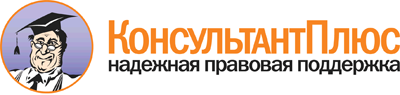  Приказ Минздрава России от 20.12.2012 N 1235н
"Об утверждении стандарта первичной медико-санитарной помощи детям при гемофилии A, гемофилии B, профилактике кровотечений и кровоизлияний при наличии ингибиторов к факторам свертывания крови VIII или IX"
(Зарегистрировано в Минюсте России 07.03.2013 N 27562) Документ предоставлен КонсультантПлюс

www.consultant.ru 

Дата сохранения: 20.07.2017 
 Прием (осмотр, консультация) врача-специалиста                           Прием (осмотр, консультация) врача-специалиста                           Прием (осмотр, консультация) врача-специалиста                           Прием (осмотр, консультация) врача-специалиста                                Код       медицинской      услуги     Наименование медицинской            услуги             Усредненный      показатель       частоты      предоставления <1> Усредненный  показатель    кратности   применения  B01.005.001   Прием (осмотр,             консультация) врача-       гематолога первичный       1               1            B01.050.001   Прием (осмотр,             консультация) врача -      травматолога-ортопеда      первичный                  0,9             1            B01.064.003   Прием (осмотр,             консультация) врача-       стоматолога детского       первичный                  0,8             1            B02.069.001   Прием (тестирование,       консультация) медицинского психолога первичный        0,9             1            Лабораторные методы исследования                                         Лабораторные методы исследования                                         Лабораторные методы исследования                                         Лабораторные методы исследования                                              Код       медицинской      услуги     Наименование медицинской            услуги             Усредненный      показатель       частоты      предоставления  Усредненный  показатель    кратности   применения  A09.05.007    Исследование уровня железа сыворотки крови            0,5             1            A09.05.050    Исследование уровня        фибриногена в крови        0,5             1            A09.05.076    Исследование уровня        ферритина в крови          0,5             1            A09.05.187    Определение активности     фактора IX в сыворотке     крови                      0,5             1            A09.05.188    Определение активности     фактора VIII в сыворотке   крови                      0,5             1            A12.05.005    Определение основных групп крови (A, B, 0)            0,05            1            A12.05.006    Определение резус-         принадлежности             0,05            1            A12.05.007    Определение подгруппы и    других групп крови         меньшего значения A-1, A-  2, D, Cc, E, Kell, Duffy   0,05            1            A12.05.011    Исследование               железосвязывающей          способности сыворотки      0,5             1            A12.05.015    Исследование времени       кровотечения               0,05            1            A12.05.016    Исследование свойств       сгустка крови              0,05            1            A12.05.017    Исследование агрегации     тромбоцитов                0,3             4            A12.05.027    Определение                протромбинового            (тромбопластинового)       времени в крови или в      плазме                     0,5             1            A12.05.028    Определение тромбинового   времени в крови            0,5             1            A12.05.035    Исследование активности и  свойств фактора            Виллебранда в крови        0,5             1            A12.05.039    Определение времени        свертывания плазмы крови,  активированного каолином и (или) кефалином            0,5             1            A12.05.049    Определение активности     ингибиторов к фактору VIII в плазме крови             0,5             1            A12.05.050    Определение активности     ингибиторов к фактору IX в плазме крови               0,01            1            A12.05.054    Исследование адгезии       тромбоцитов                0,3             1            A26.06.034    Определение антител        классов M, G (IgG, IgM) к  вирусу гепатита A          (Hepatitis A virus) в      крови                      0,5             1            A26.06.036    Определение антигена к     вирусу гепатита B (HBsAg   Hepatitis B virus) в крови 0,5             1            A26.06.041    Определение антител        классов M, G (IgM, IgG) к  вирусному гепатиту C       (Hepatitis C virus) в      крови                      0,5             1            A26.06.048    Определение антител        классов M, G (IgM, IgG) к  вирусу иммунодефицита      человека ВИЧ-1 (Human      immunodeficiency virus HIV 1) в крови                 0,5             1            A26.06.049    Определение антител        классов M, G (IgM, IgG) к  вирусу иммунодефицита      человека ВИЧ-2 (Human      immunodeficiency virus HIV 2) в крови                 0,5             1            A26.06.063    Определение антител        классов M, G (IgM, IgG) к  парвовирусу B19            (Parvovirus B19) в крови   0,5             1            B03.016.003   Общий (клинический) анализ крови развернутый          0,5             1            B03.016.004   Анализ крови биохимический общетерапевтический        0,5             1            B03.016.006   Анализ мочи общий          0,5             1            Инструментальные методы исследования                                     Инструментальные методы исследования                                     Инструментальные методы исследования                                     Инструментальные методы исследования                                          Код       медицинской      услуги     Наименование медицинской            услуги             Усредненный      показатель       частоты      предоставления  Усредненный  показатель    кратности   применения  A04.04.001    Ультразвуковое             исследование сустава       0,1             1            A04.16.001    Ультразвуковое             исследование органов       брюшной полости            (комплексное)              0,5             1            A04.28.002    Ультразвуковое             исследование мочевыводящих путей                      0,5             1            A04.30.003    Ультразвуковое             исследование забрюшинного  пространства               0,05            1            A05.04.001    Магнитно-резонансная       томография суставов (один  сустав)                    0,1             2            A06.03.002.003Спиральная компьютерная    томография головы          0,07            0,5          A06.03.021.001Компьютерная томография    верхней конечности         0,01            1            A06.03.036.001Компьютерная томография    нижней конечности          0,01            1            A06.04.003    Рентгенография локтевого   сустава                    0,2             0,5          A06.04.004    Рентгенография             лучезапястного сустава     0,01            0,5          A06.04.005    Рентгенография коленного   сустава                    0,3             0,5          A06.04.010    Рентгенография плечевого   сустава                    0,01            0,5          A06.04.011    Рентгенография бедренного  сустава                    0,01            0,5          A06.04.012    Рентгенография             голеностопного сустава     0,3             0,5          A06.04.017.001Спиральная компьютерная    томография сустава         0,1             0,5          Прием (осмотр, консультация) и наблюдение врача-специалиста              Прием (осмотр, консультация) и наблюдение врача-специалиста              Прием (осмотр, консультация) и наблюдение врача-специалиста              Прием (осмотр, консультация) и наблюдение врача-специалиста                    Код        медицинской      услуги           Наименование         медицинской услуги      Усредненный      показатель         частоты      предоставления   Усредненный    показатель    кратности     применения  B01.005.002    Прием (осмотр,          консультация) врача-    гематолога повторный    0,8              11            B01.005.002    Прием (осмотр,          консультация) врача-    гематолога повторный    0,2              53            B01.020.001    Прием (осмотр,          консультация) врача по  лечебной физкультуре    0,9              1             B01.050.002    Прием (осмотр,          консультация) врача -   травматолога-ортопеда   повторный               0,5              1             B01.054.001    Осмотр (консультация)   врача-физиотерапевта    0,9              2             B01.064.004    Прием (осмотр,          консультация) врача-    стоматолога детского    повторный               0,5              3             B02.069.002    Прием (тестирование,    консультация)           медицинского психолога  повторный               0,5              3             Наблюдение и уход за пациентом медицинскими работниками со средним       (начальным) профессиональным образованием                                Наблюдение и уход за пациентом медицинскими работниками со средним       (начальным) профессиональным образованием                                Наблюдение и уход за пациентом медицинскими работниками со средним       (начальным) профессиональным образованием                                Наблюдение и уход за пациентом медицинскими работниками со средним       (начальным) профессиональным образованием                                      Код        медицинской      услуги           Наименование         медицинской услуги      Усредненный      показатель         частоты      предоставления   Усредненный    показатель    кратности     применения  A11.05.001     Взятие крови из пальца  0,5              2             A11.12.003     Внутривенное введение   лекарственных           препаратов              0,8              11            A11.12.003     Внутривенное введение   лекарственных           препаратов              0,2              180           A11.12.009     Взятие крови из         периферической вены     0,5              3             A14.12.001     Уход за сосудистым      катетером               0,05             180           A14.12.001     Уход за сосудистым      катетером               0,05             11            A24.01.002     Наложение компресса на  кожу                    0,2              180           A24.01.002     Наложение компресса на  кожу                    0,8              11            Лабораторные методы исследования                                         Лабораторные методы исследования                                         Лабораторные методы исследования                                         Лабораторные методы исследования                                               Код        медицинской      услуги           Наименование         медицинской услуги      Усредненный      показатель         частоты      предоставления   Усредненный    показатель    кратности     применения  A09.05.076     Исследование уровня     ферритина в крови       0,5              2             A09.05.187     Определение активности  фактора IX в сыворотке  крови                   0,5              2             A09.05.188     Определение активности  фактора VIII в          сыворотке крови         0,5              2             A12.05.011     Исследование            железосвязывающей       способности сыворотки   0,5              1             A12.05.016     Исследование свойств    сгустка крови           0,3              3             A12.05.035     Исследование активности и свойств фактора       Виллебранда в крови     0,5              1             A12.05.049     Определение активности  ингибиторов к фактору   VIII в плазме крови     0,5              3             A12.05.050     Определение активности  ингибиторов к фактору   IX в плазме крови       0,01             3             B03.016.003    Общий (клинический)     анализ крови            развернутый             0,5              1             B03.016.004    Анализ крови            биохимический           общетерапевтический     0,3              1             Инструментальные методы исследования                                     Инструментальные методы исследования                                     Инструментальные методы исследования                                     Инструментальные методы исследования                                           Код        медицинской      услуги           Наименование         медицинской услуги      Усредненный      показатель         частоты      предоставления   Усредненный    показатель    кратности     применения  A04.04.001     Ультразвуковое          исследование сустава    0,05             4             A04.16.001     Ультразвуковое          исследование органов    брюшной полости         (комплексное)           0,05             1             A04.28.002     Ультразвуковое          исследование            мочевыводящих путей     0,05             1             A04.30.003     Ультразвуковое          исследование            забрюшинного            пространства            0,05             1             A05.04.001     Магнитно-резонансная    томография суставов     (один сустав)           0,01             2             A06.03.002.003 Спиральная компьютерная томография головы       0,05             0,5           A06.03.021.001 Компьютерная томография верхней конечности      0,05             1             A06.03.036.001 Компьютерная томография нижней конечности       0,05             1             A06.04.003     Рентгенография          локтевого сустава       0,05             0,5           A06.04.004     Рентгенография          лучезапястного сустава  0,05             0,5           A06.04.005     Рентгенография          коленного сустава       0,05             0,5           A06.04.010     Рентгенография          плечевого сустава       0,05             0,5           A06.04.011     Рентгенография          бедренного сустава      0,05             0,5           A06.04.012     Рентгенография          голеностопного сустава  0,05             0,5           A06.04.017.001 Спиральная компьютерная томография сустава      0,05             0,5           Немедикаментозные методы профилактики, лечения и медицинской реабилитацииНемедикаментозные методы профилактики, лечения и медицинской реабилитацииНемедикаментозные методы профилактики, лечения и медицинской реабилитацииНемедикаментозные методы профилактики, лечения и медицинской реабилитации      Код        медицинской      услуги           Наименование         медицинской услуги      Усредненный      показатель         частоты      предоставления   Усредненный    показатель    кратности     применения  A13.29.003     Психологическая         адаптация               0,3              1             A13.29.007     Психологическая         коррекция               0,5              1             A19.04.001     Лечебная физкультура    при заболеваниях и      травмах суставов        0,8              30            A20.30.001     Ванны минеральные       0,5              10            B04.069.001    Школа психологической   профилактики для        пациентов и             родственников           0,9              2               Код       Анатомо-      терапевтическо-      химическая      классификация       Наименование        лекарственного       препарата <**> Усредненный    показатель     частоты    предоставления Единицы  измерения  ССД  <***> СКД  <****>B02AA  Аминокислоты      0,5           Аминокапроновая      кислота              мг        3000  42000 Транексамовая кислотамг        3000  42000 B02BD  Факторы           свертывания крови 1             Антиингибиторный     коагулянтный комплексМЕ        3000  549000Фактор свертывания   крови VIII           МЕ        2000  360000Эптаког альфа        [активированный]     мг        8,4   1537  